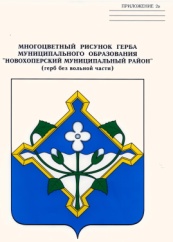 АДМИНИСТРАЦИЯНОВОХОПЁРСКОГО МУНИЦИПАЛЬНОГО РАЙОНАВОРОНЕЖСКОЙ ОБЛАСТИП О С Т А Н О В Л Е Н И Е«29» августа 2022г. № 420                     г. Новохопёрск В соответствии с Постановлением Правительства РФ от 25.06. 2021г. N 990 «Об утверждении Правил разработки и утверждения контрольными (надзорными) органами программы профилактики рисков причинения вреда (ущерба) охраняемым законом ценностям», в целях приведения муниципальных правовых актов в соответствие с действующим законодательством, администрация муниципального района  п о с т а н о в л я е т: 1. Внести в постановление администрации Новохопёрского муниципального района от 02.12.2021 г. № 333 «Об утверждении Программы профилактики рисков причинения вреда (ущерба) охраняемым законом ценностям в сфере муниципального жилищного контроля на территории Новохопёрского муниципального района Воронежской области на 2022 год» следующие изменения:1.1. Строку 2 столбец «Форма мероприятия» приложения к Программе «Перечень профилактических мероприятий, сроки (периодичность) их проведения», дополнить следующими строками:«Консультирование осуществляется по следующим вопросам:1) организация и осуществление муниципального контроля;2) порядок осуществления профилактических, контрольных (надзорных) мероприятий, установленных настоящим положением.».2. Консультанту администрации Новохопёрского муниципального района - главному архитектору района (Мелиховой О.И.) обеспечить размещение настоящего постановления на официальном сайте администрации Новохопёрского муниципального района в сети интернет.3. Настоящее постановление вступает в силу со дня его официального опубликования.4. Контроль за исполнением настоящего постановления возложить на заместителя главы администрации муниципального района А.А. Калашникова.                 Главамуниципального района                                                                            В. В. Королев    О внесении изменений в постановление администрации Новохопёрского муниципального района от 02.12.2021 г. № 333 «Об утверждении  Программы профилактики рисков причинения вреда (ущерба) охраняемым законом ценностям в сфере муниципального жилищного контроля на территории Новохопёрского муниципального района Воронежской области на 2022 год»